ЗАТВЕРДЖЕННО:Методичною радою комунального закладу «Запорізький обласний центр художньо-естетичної творчості учнівської молоді» Запорізької обласної радипротокол від 05.01.2021 р. № 1Інформаційно-методичні рекомендації щодо проведенняОбласного фестивалю писанок «Писанковий рай» в рамках Всеукраїнського конкурсу з писанкарства «Великодні писанки»1. Мета та завдання 1.1. Обласний фестиваль писанок «Писанковий рай» (далі – фестиваль) проводиться в рамках Всеукраїнського конкурсу з писанкарства «Великодні писанки» та з нагоди тридцятої річниці Незалежності України, з метою популяризації мистецтва писанкарства в Україні, творчого розвитку дітей та юнацтва, патріотичного і громадського виховання дітей, задоволення їх потреб у творчій самореалізації.З давніх часів українці були духовно багатою та культурно яскравою нацією. Саме через традиції та різноманітні звичаї Обласний фестиваль «Писанковий рай» розкриває величезний культурний та історичний потенціал нашого народу. Завдяки фестивалю відбувається відродження культури Запорізького краю, а його талант відтворюється повною мірою в рукотворній майстерності, демонструє багатомовність історичної геніальності та культурних надбань представників різних регіонів України. Діти та учнівська молодь на наочному прикладі можуть пишатися українською культурою та державою.1.2. Основними завданнями фестивалю є:            – виховання національно-патріотичних почуттів, гордості за свою країну, рідний край;            – розвиток народного мистецтва, вивчення культури та історії українського народу на прикладі феномену писанкарства;            – виявлення та підтримка молодих талантів.Організатори фестивалю Організаторами фестивалю є Департамент освіти і науки облдержадміністрації та комунальний заклад «Запорізький обласний центр художньо-естетичної творчості учнівської молоді» Запорізької обласної ради.3. Учасники фестивалю3.1. У фестивалі беруть участь учні закладів загальної середньої, позашкільної освіти; закладів освіти обласного підпорядкування та учнівської молоді закладів професійної освіти віком від 6 до 21 років включно.3.2. На фестивалі можуть експонуватись роботи, виконані як окремими особами, так і колективно.Зверніть увагу! Роботи які брали участь у попередніх конкурсах не приймаються.3.3. Форма проведення фестивалю – заочна. Для участі у фестивалі: з 22.03.2021 до 02.04.2021 р. – на електрону адресу kpbyxtyrj@gmail.com просимо надіслати заявку, паспорти експонатів та фото експонатів.4. Вимоги до експонатів 4.1. На фестивалі можуть бути представлені писанки і мальованки, виготовлені в таких техніках: -  крапанки;- дряпанки;- трав’янки;- мальованки;- солом’янки;- оздоблені крупою;- мотанки;- квіллінг;- декупаж;- обв’язані, вив’язані;- травлені;- оплетені бісером;- вишиті гладдю, стрічками, хрестиком та іншіРоботи за розробками сучасних майстрів світу, складені учасниками фестивалю, та їх авторські розробки. На фестиваль надаються експонати відповідно до зазначених технік. З кожного різновиду можна надати один експонат.5. Критерії оцінювання Експонати оцінюються за такими критеріями: чистота техніки виконання та якість оформлення; композиційна досконалість роботи;наявність сюжету;багатство індивідуальних творчих прийомів; автентичність; (дотримання історичних і культурних традицій регіону)6. Визначення та нагородження переможцівУсі конкурсні роботи оцінює обласне журі, яке формується і затверджується Департаментом освіти i науки облдержадміністрації. Роботи оцінюються згідно з критеріями конкурсних оцінок. Автори робіт, які посіли у виставці-конкурсі призові місця, нагороджуються дипломами Департаменту освіти і науки облдержадміністрації відповідних ступенів. 7. Документація Для участі у фестивалі подаються такі документи:    –  заявка на участь (додаток 2);  – для участі у фестивалі просимо обов’язково подати фотографії робіт в електронному вигляді. Технічна вимога до фото:формат – jpg. jpеg; дозвіл зображення – 200-300 dpi; розмір файлу – не більше 5 Мб.;розглядаються виключно фотографії без додаткових написів, рамок, підписів і інших елементів доданих поверх фото, отриманого з камери або після базової обробки;ім’я файлу, що містить зображення повинно відповідати назві роботи, прізвищу та імені виконавця, назві району або ОТГ (наприклад робота Шандиби Сергія «Квіти» Михайлівська селищна рада – «Квіти_Шандиба Сергій_Михайлівська ОТГ. jpg")    – паспорт роботи надається обов’язково з кольоровим фото експонату, поданої на конкурс (додаток 3).ЗРАЗОКЗаявка надається на фірмовому бланку!!!ЗАЯВКАна участь у обласному Фестивалі писанок(ПІБ відповідальної особи та її мобільний телефон. ОБОВ’ЯЗКОВО)Директор закладу 			                            ________________                                     (пiдпис) М.П.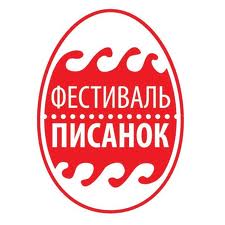 ЗРАЗОК                     Писанковий рай      Декоративно-ужиткове мистецтвоФото экспонатаПАСПОРТна експонат № __(відповідає номеру заявки)Назва	 експонату (розробки)__________________________________________Техніка виконання, матеріал__________________________________________Розмір експонату (висота, ширина, глибина в сантиметрах)_______________ПІБ (авторів)_______________________________________________________Вікова категорія____________________________________________________Назва гуртка_______________________________________________________Організація чи заклад,  де працює гурток_______________________________Поштова адреса з індексом___________________________________________Прізвище, ім’я та по-батькові керівника гуртка, тел.______________Електронна адреса та телефон центру__________________________________№Назва роботиТехніка виконанняПрізвище ім’я автораВікОфіційна назва закладу без абревіатурПІБ керівника, мобільний телефон1«Мальовничий край»мальованка Харченко Анастасія14Комунальний заклад «Запорізький обласний центр художньо-естетичної творчості учнівської молоді» Запорізької обласної радиЗавгородня Дар’я Сергіївна097-990-10-75